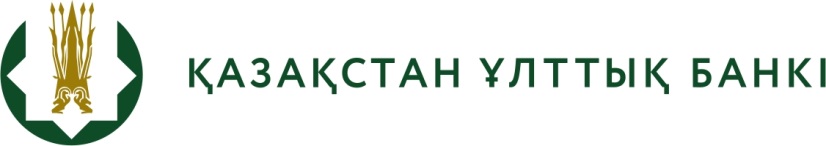 БАСПАСӨЗ – РЕЛИЗІ2021 жылғы 27 қаңтар  			  	                      Нұр-Султан қаласы «Қазақстан Республикасы бейрезидент-сақтандыру (қайта сақтандыру) ұйымдары филиалдарының және Қазақстан Республикасының бейрезидент-исламдық сақтандыру (қайта сақтандыру) ұйымдары филиалдарының пруденциялық нормативтерді орындауы туралы есептіліктің тізбесін, нысандарын, мерзімдерін және оны ұсыну қағидаларын бекіту туралы» Қазақстан Республикасы Ұлттық Банкі Басқармасы қаулысының жобасынәзірлеу туралыҚазақстан Ұлттық Банкі «Қазақстан Республикасы бейрезидент-сақтандыру (қайта сақтандыру) ұйымдары филиалдарының және Қазақстан Республикасының бейрезидент-исламдық сақтандыру (қайта сақтандыру) ұйымдары филиалдарының пруденциялық нормативтерді орындауы туралы есептіліктің тізбесін, нысандарын, мерзімдерін және оны ұсыну қағидаларын бекіту туралы» Қазақстан Республикасының Ұлттық Банкі Басқармасы қаулысының жобасын (бұдан әрі – Қаулы жобасы) әзірлегені туралы хабарлайды.Қаулы жобасы «Қазақстан Республикасының кейбір заңнамалық актілеріне экономикалық өсуді қалпына келтіру мәселелері бойынша өзгерістер мен толықтырулар енгізу туралы» 2021 жылғы 2 қаңтардағы Қазақстан Республикасының Заңын іске асыру мақсатында әзірленді.Қаулы жобасынын толық мәтінімен https://legalacts.egov.kz/npa/view?id=6269751 ашық нормативтік құқықтық актілердің интернет-порталында танысуға болады.Толығырақ ақпаратты мына телефон бойынша алуға болады:+7 (7172) 775 205e-mail: press@nationalbank.kzwww.nationalbank.kz